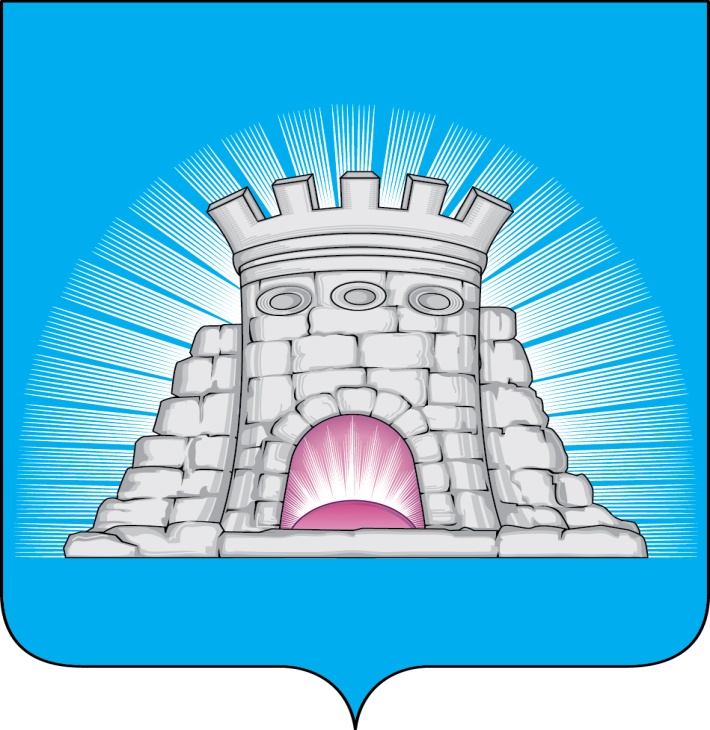                           П О С Т А Н О В Л Е Н И Е15.06.2023  №  867/6г. Зарайск О внесении изменений в муниципальную программу городского округа Зарайск Московской области «Безопасность и обеспечение безопасности жизнедеятельности населения», утвержденную постановлением главы городского округа Зарайск Московской областиот 06.12.2022 № 2173/12 В соответствии с Порядком разработки, реализации и оценки эффективности муниципальных программ городского округа Зарайск Московской области, утвержденным постановлением главы городского округа Зарайск Московской области от 07.11.2022 № 1991/11 (с изменениями от 25.05.2023 № 754/5), типовым шаблоном муниципальной программы «Безопасность и обеспечение безопасности жизнедеятельности населения муниципального образования Московской области» на 2023-2027 годы; на основании решения Совета депутатов городского округа Зарайск Московской области от 15.12.2022 № 6/1 «О бюджете  городского округа  Зарайск Московской области на 2023 год и на плановый период 2024 и 2025 годов» (с изменениями от 30.03.2023 № 10/1)П О С Т А Н О В Л Я Ю:1. Внести изменения в муниципальную программу городского округа Зарайск Московской области «Безопасность и обеспечение безопасности жизнедеятельности населения» (далее – Программа) на срок 2023-2027 годы, утвержденную постановлением главы городского округа Зарайск Московской области от 06.12.2022 № 2173/12, изложив Программу в новой редакции (прилагается).2. Службе по взаимодействию со СМИ администрации городского округа Зарайск Московской области разместить настоящее постановление на официальном сайте администрации городского округа Зарайск Московской области в сети Интернет (https://zarrayon.ru/). 													 011444Глава городского округа В.А. ПетрущенкоВерноНачальник службы делопроизводства			 Л.Б. Ивлева15.06.2023Разослано: в дело, Мешкову А.Н., Москалеву С.В., отдел по ГО, ЧС и АТД, ОЭ и И, ФУ, КСП, юр. отдел, СВ со СМИ, прокуратуру.О.М. Кашликова8 496 66 2-55-37